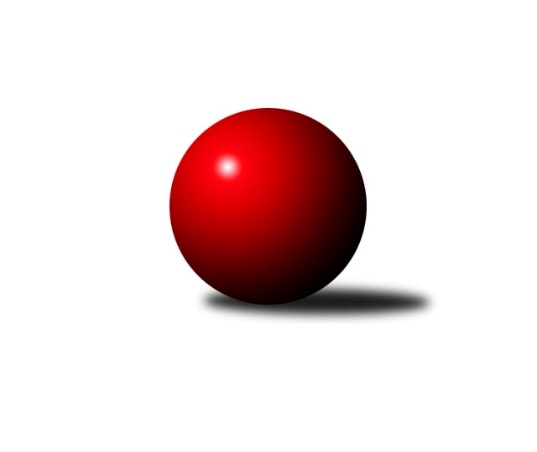 Č.6Ročník 2023/2024	12.6.2024 2. KLM A 2023/2024Statistika 6. kolaTabulka družstev:		družstvo	záp	výh	rem	proh	skore	sety	průměr	body	plné	dorážka	chyby	1.	TJ Sokol Kdyně	6	5	1	0	36.0 : 12.0 	(84.0 : 60.0)	3419	11	2254	1165	21.8	2.	TJ Červený Kostelec	6	4	0	2	31.5 : 16.5 	(80.5 : 63.5)	3504	8	2289	1215	19.8	3.	KK Lokomotiva Tábor	6	4	0	2	27.0 : 21.0 	(72.0 : 72.0)	3397	8	2275	1122	23.7	4.	SKK Bohušovice	6	4	0	2	26.0 : 22.0 	(71.5 : 72.5)	3234	8	2172	1062	30.8	5.	TJ Sl. Kamenice nad Lipou	6	3	1	2	26.0 : 22.0 	(83.5 : 60.5)	3402	7	2268	1134	26.3	6.	KK Kosmonosy	6	3	0	3	26.0 : 22.0 	(76.5 : 67.5)	3325	6	2195	1130	20	7.	SKK Rokycany B	6	3	0	3	24.0 : 24.0 	(74.0 : 70.0)	3361	6	2238	1123	23.3	8.	TJ Lomnice	6	3	0	3	24.0 : 24.0 	(72.0 : 72.0)	3338	6	2201	1137	27	9.	SKK Jičín	6	2	0	4	17.5 : 30.5 	(62.5 : 81.5)	3216	4	2208	1008	35.5	10.	Kuželky Tehovec	6	2	0	4	15.5 : 32.5 	(58.5 : 85.5)	3305	4	2207	1098	28.5	11.	SKK Podbořany	6	1	0	5	19.5 : 28.5 	(65.0 : 79.0)	3253	2	2190	1063	25.8	12.	KK Konstruktiva Praha	6	1	0	5	15.0 : 33.0 	(64.0 : 80.0)	3322	2	2224	1098	28.5Tabulka doma:		družstvo	záp	výh	rem	proh	skore	sety	průměr	body	maximum	minimum	1.	TJ Červený Kostelec	3	3	0	0	20.0 : 4.0 	(45.5 : 26.5)	3647	6	3667	3610	2.	KK Lokomotiva Tábor	3	3	0	0	19.0 : 5.0 	(44.0 : 28.0)	3423	6	3451	3401	3.	TJ Lomnice	3	3	0	0	19.0 : 5.0 	(44.0 : 28.0)	3241	6	3326	3195	4.	SKK Bohušovice	3	3	0	0	15.0 : 9.0 	(40.5 : 31.5)	3183	6	3238	3134	5.	TJ Sokol Kdyně	3	2	1	0	17.0 : 7.0 	(40.5 : 31.5)	3333	5	3359	3316	6.	TJ Sl. Kamenice nad Lipou	2	2	0	0	13.0 : 3.0 	(34.0 : 14.0)	3445	4	3467	3423	7.	SKK Jičín	2	2	0	0	11.5 : 4.5 	(26.5 : 21.5)	3296	4	3346	3246	8.	SKK Rokycany B	3	2	0	1	14.0 : 10.0 	(40.0 : 32.0)	3466	4	3544	3392	9.	KK Kosmonosy	4	2	0	2	16.0 : 16.0 	(51.5 : 44.5)	3395	4	3434	3338	10.	SKK Podbořany	2	1	0	1	9.0 : 7.0 	(23.0 : 25.0)	3281	2	3371	3190	11.	KK Konstruktiva Praha	4	1	0	3	12.0 : 20.0 	(47.5 : 48.5)	3277	2	3347	3238	12.	Kuželky Tehovec	4	1	0	3	9.5 : 22.5 	(36.5 : 59.5)	3455	2	3538	3342Tabulka venku:		družstvo	záp	výh	rem	proh	skore	sety	průměr	body	maximum	minimum	1.	TJ Sokol Kdyně	3	3	0	0	19.0 : 5.0 	(43.5 : 28.5)	3447	6	3656	3290	2.	TJ Sl. Kamenice nad Lipou	4	1	1	2	13.0 : 19.0 	(49.5 : 46.5)	3391	3	3431	3349	3.	KK Kosmonosy	2	1	0	1	10.0 : 6.0 	(25.0 : 23.0)	3290	2	3424	3155	4.	Kuželky Tehovec	2	1	0	1	6.0 : 10.0 	(22.0 : 26.0)	3230	2	3367	3092	5.	TJ Červený Kostelec	3	1	0	2	11.5 : 12.5 	(35.0 : 37.0)	3456	2	3525	3409	6.	SKK Bohušovice	3	1	0	2	11.0 : 13.0 	(31.0 : 41.0)	3250	2	3393	3158	7.	SKK Rokycany B	3	1	0	2	10.0 : 14.0 	(34.0 : 38.0)	3326	2	3536	3127	8.	KK Lokomotiva Tábor	3	1	0	2	8.0 : 16.0 	(28.0 : 44.0)	3388	2	3447	3318	9.	KK Konstruktiva Praha	2	0	0	2	3.0 : 13.0 	(16.5 : 31.5)	3344	0	3366	3322	10.	TJ Lomnice	3	0	0	3	5.0 : 19.0 	(28.0 : 44.0)	3370	0	3503	3269	11.	SKK Podbořany	4	0	0	4	10.5 : 21.5 	(42.0 : 54.0)	3246	0	3417	3115	12.	SKK Jičín	4	0	0	4	6.0 : 26.0 	(36.0 : 60.0)	3196	0	3341	3075Tabulka podzimní části:		družstvo	záp	výh	rem	proh	skore	sety	průměr	body	doma	venku	1.	TJ Sokol Kdyně	6	5	1	0	36.0 : 12.0 	(84.0 : 60.0)	3419	11 	2 	1 	0 	3 	0 	0	2.	TJ Červený Kostelec	6	4	0	2	31.5 : 16.5 	(80.5 : 63.5)	3504	8 	3 	0 	0 	1 	0 	2	3.	KK Lokomotiva Tábor	6	4	0	2	27.0 : 21.0 	(72.0 : 72.0)	3397	8 	3 	0 	0 	1 	0 	2	4.	SKK Bohušovice	6	4	0	2	26.0 : 22.0 	(71.5 : 72.5)	3234	8 	3 	0 	0 	1 	0 	2	5.	TJ Sl. Kamenice nad Lipou	6	3	1	2	26.0 : 22.0 	(83.5 : 60.5)	3402	7 	2 	0 	0 	1 	1 	2	6.	KK Kosmonosy	6	3	0	3	26.0 : 22.0 	(76.5 : 67.5)	3325	6 	2 	0 	2 	1 	0 	1	7.	SKK Rokycany B	6	3	0	3	24.0 : 24.0 	(74.0 : 70.0)	3361	6 	2 	0 	1 	1 	0 	2	8.	TJ Lomnice	6	3	0	3	24.0 : 24.0 	(72.0 : 72.0)	3338	6 	3 	0 	0 	0 	0 	3	9.	SKK Jičín	6	2	0	4	17.5 : 30.5 	(62.5 : 81.5)	3216	4 	2 	0 	0 	0 	0 	4	10.	Kuželky Tehovec	6	2	0	4	15.5 : 32.5 	(58.5 : 85.5)	3305	4 	1 	0 	3 	1 	0 	1	11.	SKK Podbořany	6	1	0	5	19.5 : 28.5 	(65.0 : 79.0)	3253	2 	1 	0 	1 	0 	0 	4	12.	KK Konstruktiva Praha	6	1	0	5	15.0 : 33.0 	(64.0 : 80.0)	3322	2 	1 	0 	3 	0 	0 	2Tabulka jarní části:		družstvo	záp	výh	rem	proh	skore	sety	průměr	body	doma	venku	1.	TJ Sl. Kamenice nad Lipou	0	0	0	0	0.0 : 0.0 	(0.0 : 0.0)	0	0 	0 	0 	0 	0 	0 	0 	2.	SKK Podbořany	0	0	0	0	0.0 : 0.0 	(0.0 : 0.0)	0	0 	0 	0 	0 	0 	0 	0 	3.	SKK Rokycany B	0	0	0	0	0.0 : 0.0 	(0.0 : 0.0)	0	0 	0 	0 	0 	0 	0 	0 	4.	KK Kosmonosy	0	0	0	0	0.0 : 0.0 	(0.0 : 0.0)	0	0 	0 	0 	0 	0 	0 	0 	5.	Kuželky Tehovec	0	0	0	0	0.0 : 0.0 	(0.0 : 0.0)	0	0 	0 	0 	0 	0 	0 	0 	6.	TJ Lomnice	0	0	0	0	0.0 : 0.0 	(0.0 : 0.0)	0	0 	0 	0 	0 	0 	0 	0 	7.	TJ Sokol Kdyně	0	0	0	0	0.0 : 0.0 	(0.0 : 0.0)	0	0 	0 	0 	0 	0 	0 	0 	8.	SKK Jičín	0	0	0	0	0.0 : 0.0 	(0.0 : 0.0)	0	0 	0 	0 	0 	0 	0 	0 	9.	TJ Červený Kostelec	0	0	0	0	0.0 : 0.0 	(0.0 : 0.0)	0	0 	0 	0 	0 	0 	0 	0 	10.	KK Lokomotiva Tábor	0	0	0	0	0.0 : 0.0 	(0.0 : 0.0)	0	0 	0 	0 	0 	0 	0 	0 	11.	SKK Bohušovice	0	0	0	0	0.0 : 0.0 	(0.0 : 0.0)	0	0 	0 	0 	0 	0 	0 	0 	12.	KK Konstruktiva Praha	0	0	0	0	0.0 : 0.0 	(0.0 : 0.0)	0	0 	0 	0 	0 	0 	0 	0 Zisk bodů pro družstvo:		jméno hráče	družstvo	body	zápasy	v %	dílčí body	sety	v %	1.	Viktor Pytlík 	TJ Sokol Kdyně 	6	/	6	(100%)	17	/	24	(71%)	2.	Jindřich Dvořák 	TJ Sokol Kdyně 	5	/	5	(100%)	11.5	/	20	(58%)	3.	Milan Perníček 	SKK Bohušovice 	5	/	6	(83%)	20	/	24	(83%)	4.	Daniel Neumann 	TJ Červený Kostelec   	5	/	6	(83%)	18	/	24	(75%)	5.	Jiří Benda ml.	TJ Sokol Kdyně 	5	/	6	(83%)	18	/	24	(75%)	6.	Petr Vaněk 	TJ Červený Kostelec   	5	/	6	(83%)	17	/	24	(71%)	7.	Filip Löffelmann 	TJ Sokol Kdyně 	5	/	6	(83%)	16	/	24	(67%)	8.	Karel Dúška 	TJ Sl. Kamenice nad Lipou 	5	/	6	(83%)	15.5	/	24	(65%)	9.	Ondřej Mrkos 	TJ Červený Kostelec   	5	/	6	(83%)	15	/	24	(63%)	10.	Jakub Šmidlík 	Kuželky Tehovec  	5	/	6	(83%)	15	/	24	(63%)	11.	Vladimír Šána 	SKK Podbořany  	5	/	6	(83%)	13.5	/	24	(56%)	12.	Václav Posejpal 	KK Konstruktiva Praha  	4	/	4	(100%)	12	/	16	(75%)	13.	Miroslav Knespl 	TJ Lomnice 	4	/	4	(100%)	11.5	/	16	(72%)	14.	Jiří Vondráček 	KK Kosmonosy  	4	/	5	(80%)	14	/	20	(70%)	15.	Jaromír Fabián 	KK Kosmonosy  	4	/	5	(80%)	11	/	20	(55%)	16.	David Kášek 	KK Lokomotiva Tábor 	4	/	5	(80%)	11	/	20	(55%)	17.	Jaroslav Mihál 	KK Lokomotiva Tábor 	4	/	5	(80%)	10	/	20	(50%)	18.	Václav Rychtařík ml.	TJ Sl. Kamenice nad Lipou 	4	/	6	(67%)	15.5	/	24	(65%)	19.	Roman Pytlík 	SKK Rokycany B 	4	/	6	(67%)	15	/	24	(63%)	20.	Petr Tepličanec 	KK Konstruktiva Praha  	4	/	6	(67%)	13	/	24	(54%)	21.	Petr Šindelář 	TJ Sl. Kamenice nad Lipou 	4	/	6	(67%)	12	/	24	(50%)	22.	Filip Bajer 	KK Kosmonosy  	4	/	6	(67%)	11.5	/	24	(48%)	23.	Jaroslav Wagner 	SKK Podbořany  	3.5	/	4	(88%)	10.5	/	16	(66%)	24.	Tomáš Hanuš 	SKK Jičín 	3.5	/	6	(58%)	11	/	24	(46%)	25.	Vojtěch Špelina 	SKK Rokycany B 	3	/	3	(100%)	10	/	12	(83%)	26.	Jakub Wenzel 	TJ Červený Kostelec   	3	/	4	(75%)	7.5	/	16	(47%)	27.	Radek Dvořák 	SKK Podbořany  	3	/	5	(60%)	11.5	/	20	(58%)	28.	Oldřich Roubek 	KK Lokomotiva Tábor 	3	/	5	(60%)	11	/	20	(55%)	29.	Pavel Honsa 	SKK Rokycany B 	3	/	5	(60%)	11	/	20	(55%)	30.	Martin Perníček 	SKK Bohušovice 	3	/	5	(60%)	10.5	/	20	(53%)	31.	Tomáš Timura 	TJ Sokol Kdyně 	3	/	5	(60%)	10	/	20	(50%)	32.	Tomáš Bajtalon 	KK Kosmonosy  	3	/	5	(60%)	10	/	20	(50%)	33.	Zdeněk Zahrádka 	KK Konstruktiva Praha  	3	/	5	(60%)	9.5	/	20	(48%)	34.	Ondřej Novák 	KK Lokomotiva Tábor 	3	/	6	(50%)	14.5	/	24	(60%)	35.	Josef Vejvara 	SKK Jičín 	3	/	6	(50%)	13	/	24	(54%)	36.	Antonín Valeška 	TJ Lomnice 	3	/	6	(50%)	13	/	24	(54%)	37.	Zdeněk Kamiš 	KK Lokomotiva Tábor 	3	/	6	(50%)	13	/	24	(54%)	38.	Luboš Beneš 	KK Kosmonosy  	3	/	6	(50%)	12	/	24	(50%)	39.	Petr Fara 	SKK Rokycany B 	3	/	6	(50%)	12	/	24	(50%)	40.	Jakub Dařílek 	SKK Bohušovice 	3	/	6	(50%)	11	/	24	(46%)	41.	Tomáš Svoboda 	SKK Bohušovice 	3	/	6	(50%)	10.5	/	24	(44%)	42.	Jiří Běloch 	TJ Lomnice 	3	/	6	(50%)	9.5	/	24	(40%)	43.	Daniel Balcar 	TJ Červený Kostelec   	2.5	/	5	(50%)	11.5	/	20	(58%)	44.	Agaton Plaňanský st.	SKK Jičín 	2	/	3	(67%)	7.5	/	12	(63%)	45.	Štěpán Diosegi 	TJ Lomnice 	2	/	3	(67%)	7	/	12	(58%)	46.	Libor Bureš 	SKK Rokycany B 	2	/	3	(67%)	5	/	12	(42%)	47.	Dušan Plocek 	KK Kosmonosy  	2	/	4	(50%)	10	/	16	(63%)	48.	Jaromír Hnát 	SKK Bohušovice 	2	/	4	(50%)	7	/	16	(44%)	49.	Agaton Plaňanský ml.	SKK Jičín 	2	/	4	(50%)	6.5	/	16	(41%)	50.	Stanislav Novák 	TJ Lomnice 	2	/	5	(40%)	10.5	/	20	(53%)	51.	Tibor Machala 	KK Konstruktiva Praha  	2	/	5	(40%)	10	/	20	(50%)	52.	Lukáš Dúška 	TJ Sl. Kamenice nad Lipou 	2	/	6	(33%)	13.5	/	24	(56%)	53.	Lukáš Dařílek 	SKK Bohušovice 	2	/	6	(33%)	10.5	/	24	(44%)	54.	Stanislav Rada 	SKK Podbořany  	2	/	6	(33%)	9.5	/	24	(40%)	55.	Kamil Ausbuher 	SKK Podbořany  	2	/	6	(33%)	9	/	24	(38%)	56.	Jaroslav Procházka 	Kuželky Tehovec  	2	/	6	(33%)	8	/	24	(33%)	57.	Jiří Šťastný 	Kuželky Tehovec  	1.5	/	5	(30%)	8.5	/	20	(43%)	58.	Karel Koubek 	SKK Rokycany B 	1	/	1	(100%)	3	/	4	(75%)	59.	Milan Wagner 	SKK Rokycany B 	1	/	1	(100%)	2	/	4	(50%)	60.	Rudolf Hofmann 	SKK Podbořany  	1	/	1	(100%)	2	/	4	(50%)	61.	Bohumil Maněna 	TJ Lomnice 	1	/	2	(50%)	4.5	/	8	(56%)	62.	Josef Fidrant 	TJ Sokol Kdyně 	1	/	2	(50%)	4	/	8	(50%)	63.	Pavel Louda 	SKK Jičín 	1	/	2	(50%)	4	/	8	(50%)	64.	Pavel Říha 	KK Kosmonosy  	1	/	2	(50%)	4	/	8	(50%)	65.	Josef Krotký 	TJ Lomnice 	1	/	3	(33%)	6	/	12	(50%)	66.	Miroslav Votápek 	TJ Sl. Kamenice nad Lipou 	1	/	3	(33%)	6	/	12	(50%)	67.	Aleš Kloutvor 	SKK Jičín 	1	/	3	(33%)	5.5	/	12	(46%)	68.	Zdeněk Chvátal 	TJ Lomnice 	1	/	3	(33%)	5	/	12	(42%)	69.	Petr Novák 	KK Kosmonosy  	1	/	3	(33%)	4	/	12	(33%)	70.	Karel Smažík 	KK Lokomotiva Tábor 	1	/	4	(25%)	7.5	/	16	(47%)	71.	Tomáš Havel 	SKK Rokycany B 	1	/	4	(25%)	7	/	16	(44%)	72.	Jiří Vaňata 	KK Lokomotiva Tábor 	1	/	4	(25%)	5	/	16	(31%)	73.	Petr Šmidlík 	Kuželky Tehovec  	1	/	4	(25%)	5	/	16	(31%)	74.	Martin Mýl 	TJ Červený Kostelec   	1	/	4	(25%)	4.5	/	16	(28%)	75.	Jiří Ouhel 	TJ Sl. Kamenice nad Lipou 	1	/	5	(20%)	12	/	20	(60%)	76.	David Novák 	Kuželky Tehovec  	1	/	5	(20%)	8	/	20	(40%)	77.	Jakub Vojáček 	Kuželky Tehovec  	1	/	6	(17%)	11	/	24	(46%)	78.	Jaroslav Soukup 	SKK Jičín 	1	/	6	(17%)	8	/	24	(33%)	79.	Jiří Benda st.	TJ Sokol Kdyně 	1	/	6	(17%)	7.5	/	24	(31%)	80.	Jaroslav Lefner 	SKK Podbořany  	1	/	6	(17%)	7	/	24	(29%)	81.	Jan Škrampal 	TJ Sl. Kamenice nad Lipou 	0	/	1	(0%)	2	/	4	(50%)	82.	Jiří Semerád 	SKK Bohušovice 	0	/	1	(0%)	1	/	4	(25%)	83.	Stanislav Vesecký 	KK Konstruktiva Praha  	0	/	1	(0%)	1	/	4	(25%)	84.	Daniel Bouda 	TJ Červený Kostelec   	0	/	1	(0%)	1	/	4	(25%)	85.	Luboš Kolařík 	SKK Jičín 	0	/	1	(0%)	1	/	4	(25%)	86.	Michal Ostatnický 	KK Konstruktiva Praha  	0	/	1	(0%)	1	/	4	(25%)	87.	David Marcelly 	SKK Podbořany  	0	/	1	(0%)	0	/	4	(0%)	88.	Dominik Černý 	SKK Rokycany B 	0	/	1	(0%)	0	/	4	(0%)	89.	Jaroslav Ondráček 	SKK Bohušovice 	0	/	1	(0%)	0	/	4	(0%)	90.	Jaroslav Pleticha st.	KK Konstruktiva Praha  	0	/	2	(0%)	3	/	8	(38%)	91.	Štěpán Schuster 	TJ Červený Kostelec   	0	/	2	(0%)	3	/	8	(38%)	92.	Martin Bílek 	Kuželky Tehovec  	0	/	4	(0%)	3	/	16	(19%)	93.	Jan Barchánek 	KK Konstruktiva Praha  	0	/	5	(0%)	8.5	/	20	(43%)	94.	Martin Prokůpek 	SKK Rokycany B 	0	/	5	(0%)	7	/	20	(35%)	95.	František Černý 	SKK Jičín 	0	/	5	(0%)	6	/	20	(30%)	96.	Pavel Kohlíček 	KK Konstruktiva Praha  	0	/	5	(0%)	6	/	20	(30%)Průměry na kuželnách:		kuželna	průměr	plné	dorážka	chyby	výkon na hráče	1.	SKK Nachod, 1-4	3540	2321	1218	21.8	(590.1)	2.	Poděbrady, 1-4	3495	2283	1211	20.6	(582.5)	3.	SKK Rokycany, 1-4	3437	2267	1169	21.2	(572.9)	4.	KK Kosmonosy, 3-6	3397	2253	1143	23.6	(566.2)	5.	Tábor, 1-4	3378	2266	1111	26.5	(563.1)	6.	Kamenice, 1-4	3320	2237	1083	32.5	(553.5)	7.	KK Konstruktiva Praha, 1-6	3311	2214	1097	28.6	(552.0)	8.	Podbořany, 1-4	3307	2236	1071	29.3	(551.2)	9.	TJ Sokol Kdyně, 1-4	3301	2209	1092	24.7	(550.3)	10.	SKK Jičín, 1-4	3279	2238	1041	30.3	(546.6)	11.	Lomnice, 1-4	3174	2143	1031	29.3	(529.1)	12.	Bohušovice, 1-4	3157	2127	1030	29.2	(526.3)Nejlepší výkony na kuželnách:SKK Nachod, 1-4TJ Červený Kostelec  	3667	2. kolo	Daniel Neumann 	TJ Červený Kostelec  	644	6. koloTJ Červený Kostelec  	3665	6. kolo	Daniel Balcar 	TJ Červený Kostelec  	639	4. koloTJ Červený Kostelec  	3610	4. kolo	Petr Vaněk 	TJ Červený Kostelec  	637	2. koloTJ Lomnice	3503	2. kolo	Ondřej Mrkos 	TJ Červený Kostelec  	633	6. koloTJ Sl. Kamenice nad Lipou	3431	6. kolo	Daniel Neumann 	TJ Červený Kostelec  	632	2. koloKK Konstruktiva Praha 	3366	4. kolo	Daniel Neumann 	TJ Červený Kostelec  	623	4. kolo		. kolo	Antonín Valeška 	TJ Lomnice	621	2. kolo		. kolo	Ondřej Mrkos 	TJ Červený Kostelec  	617	2. kolo		. kolo	Petr Vaněk 	TJ Červený Kostelec  	617	4. kolo		. kolo	Daniel Balcar 	TJ Červený Kostelec  	613	6. koloPoděbrady, 1-4TJ Sokol Kdyně	3656	4. kolo	Vojtěch Špelina 	SKK Rokycany B	677	6. koloKuželky Tehovec 	3538	5. kolo	Viktor Pytlík 	TJ Sokol Kdyně	644	4. koloSKK Rokycany B	3536	6. kolo	Jakub Šmidlík 	Kuželky Tehovec 	638	5. koloTJ Červený Kostelec  	3525	5. kolo	Jiří Benda ml.	TJ Sokol Kdyně	631	4. koloKuželky Tehovec 	3508	6. kolo	Daniel Neumann 	TJ Červený Kostelec  	625	5. koloKuželky Tehovec 	3433	4. kolo	Martin Mýl 	TJ Červený Kostelec  	618	5. koloKK Kosmonosy 	3424	2. kolo	Jindřich Dvořák 	TJ Sokol Kdyně	614	4. koloKuželky Tehovec 	3342	2. kolo	Jaroslav Procházka 	Kuželky Tehovec 	612	5. kolo		. kolo	Filip Löffelmann 	TJ Sokol Kdyně	607	4. kolo		. kolo	Jaroslav Procházka 	Kuželky Tehovec 	603	6. koloSKK Rokycany, 1-4SKK Rokycany B	3544	3. kolo	Roman Pytlík 	SKK Rokycany B	660	3. koloSKK Rokycany B	3463	5. kolo	Roman Pytlík 	SKK Rokycany B	649	5. koloSKK Podbořany 	3417	5. kolo	Radek Dvořák 	SKK Podbořany 	618	5. koloTJ Červený Kostelec  	3409	1. kolo	Vojtěch Špelina 	SKK Rokycany B	605	3. koloKK Lokomotiva Tábor	3398	3. kolo	Ondřej Mrkos 	TJ Červený Kostelec  	602	1. koloSKK Rokycany B	3392	1. kolo	Milan Wagner 	SKK Rokycany B	600	3. kolo		. kolo	Daniel Neumann 	TJ Červený Kostelec  	600	1. kolo		. kolo	Karel Koubek 	SKK Rokycany B	598	1. kolo		. kolo	Petr Fara 	SKK Rokycany B	590	3. kolo		. kolo	Pavel Honsa 	SKK Rokycany B	588	5. koloKK Kosmonosy, 3-6KK Lokomotiva Tábor	3447	5. kolo	Daniel Neumann 	TJ Červený Kostelec  	627	3. koloKK Kosmonosy 	3434	5. kolo	Jiří Vondráček 	KK Kosmonosy 	616	5. koloTJ Červený Kostelec  	3434	3. kolo	Viktor Pytlík 	TJ Sokol Kdyně	614	6. koloKK Kosmonosy 	3429	3. kolo	Dušan Plocek 	KK Kosmonosy 	607	3. koloTJ Sokol Kdyně	3395	6. kolo	Oldřich Roubek 	KK Lokomotiva Tábor	603	5. koloKK Kosmonosy 	3378	1. kolo	Ondřej Mrkos 	TJ Červený Kostelec  	601	3. koloKK Kosmonosy 	3338	6. kolo	Luboš Beneš 	KK Kosmonosy 	599	1. koloKK Konstruktiva Praha 	3322	1. kolo	Filip Bajer 	KK Kosmonosy 	597	3. kolo		. kolo	Jaromír Fabián 	KK Kosmonosy 	592	5. kolo		. kolo	Ondřej Novák 	KK Lokomotiva Tábor	590	5. koloTábor, 1-4KK Lokomotiva Tábor	3451	2. kolo	Václav Rychtařík ml.	TJ Sl. Kamenice nad Lipou	620	2. koloKK Lokomotiva Tábor	3418	6. kolo	Oldřich Roubek 	KK Lokomotiva Tábor	618	6. koloKK Lokomotiva Tábor	3401	4. kolo	Jaroslav Mihál 	KK Lokomotiva Tábor	596	6. koloTJ Sl. Kamenice nad Lipou	3390	2. kolo	Zdeněk Kamiš 	KK Lokomotiva Tábor	596	4. koloSKK Jičín	3341	6. kolo	Jaroslav Mihál 	KK Lokomotiva Tábor	594	2. koloTJ Lomnice	3269	4. kolo	Ondřej Novák 	KK Lokomotiva Tábor	588	2. kolo		. kolo	David Kášek 	KK Lokomotiva Tábor	584	2. kolo		. kolo	Zdeněk Kamiš 	KK Lokomotiva Tábor	580	2. kolo		. kolo	Jaroslav Soukup 	SKK Jičín	579	6. kolo		. kolo	Pavel Louda 	SKK Jičín	579	6. koloKamenice, 1-4TJ Sl. Kamenice nad Lipou	3467	1. kolo	Václav Rychtařík ml.	TJ Sl. Kamenice nad Lipou	621	3. koloTJ Sl. Kamenice nad Lipou	3423	3. kolo	Karel Dúška 	TJ Sl. Kamenice nad Lipou	620	3. koloSKK Bohušovice	3200	1. kolo	Jakub Dařílek 	SKK Bohušovice	611	1. koloSKK Jičín	3193	3. kolo	Václav Rychtařík ml.	TJ Sl. Kamenice nad Lipou	602	1. kolo		. kolo	Jiří Ouhel 	TJ Sl. Kamenice nad Lipou	602	3. kolo		. kolo	Miroslav Votápek 	TJ Sl. Kamenice nad Lipou	592	1. kolo		. kolo	Lukáš Dúška 	TJ Sl. Kamenice nad Lipou	583	1. kolo		. kolo	Milan Perníček 	SKK Bohušovice	582	1. kolo		. kolo	Karel Dúška 	TJ Sl. Kamenice nad Lipou	575	1. kolo		. kolo	Jiří Ouhel 	TJ Sl. Kamenice nad Lipou	565	1. koloKK Konstruktiva Praha, 1-6SKK Bohušovice	3393	5. kolo	David Novák 	Kuželky Tehovec 	612	3. koloKuželky Tehovec 	3367	3. kolo	Milan Perníček 	SKK Bohušovice	605	5. koloKK Konstruktiva Praha 	3347	6. kolo	Petr Tepličanec 	KK Konstruktiva Praha 	600	6. koloTJ Lomnice	3338	6. kolo	Jiří Běloch 	TJ Lomnice	599	6. koloTJ Sokol Kdyně	3290	2. kolo	Tomáš Svoboda 	SKK Bohušovice	592	5. koloKK Konstruktiva Praha 	3283	2. kolo	Petr Tepličanec 	KK Konstruktiva Praha 	590	2. koloKK Konstruktiva Praha 	3239	5. kolo	Zdeněk Zahrádka 	KK Konstruktiva Praha 	585	3. koloKK Konstruktiva Praha 	3238	3. kolo	Petr Tepličanec 	KK Konstruktiva Praha 	585	5. kolo		. kolo	Jaromír Hnát 	SKK Bohušovice	577	5. kolo		. kolo	Antonín Valeška 	TJ Lomnice	575	6. koloPodbořany, 1-4SKK Podbořany 	3371	1. kolo	Lukáš Dúška 	TJ Sl. Kamenice nad Lipou	608	4. koloTJ Sl. Kamenice nad Lipou	3349	4. kolo	Radek Dvořák 	SKK Podbořany 	590	1. koloKK Lokomotiva Tábor	3318	1. kolo	Karel Dúška 	TJ Sl. Kamenice nad Lipou	589	4. koloSKK Podbořany 	3190	4. kolo	Vladimír Šána 	SKK Podbořany 	570	1. kolo		. kolo	Jaroslav Wagner 	SKK Podbořany 	569	1. kolo		. kolo	Zdeněk Kamiš 	KK Lokomotiva Tábor	563	1. kolo		. kolo	Radek Dvořák 	SKK Podbořany 	560	4. kolo		. kolo	Jiří Vaňata 	KK Lokomotiva Tábor	560	1. kolo		. kolo	Rudolf Hofmann 	SKK Podbořany 	560	4. kolo		. kolo	Jaroslav Mihál 	KK Lokomotiva Tábor	557	1. koloTJ Sokol Kdyně, 1-4TJ Sl. Kamenice nad Lipou	3394	5. kolo	Václav Rychtařík ml.	TJ Sl. Kamenice nad Lipou	608	5. koloTJ Sokol Kdyně	3359	3. kolo	Viktor Pytlík 	TJ Sokol Kdyně	601	3. koloTJ Sokol Kdyně	3325	1. kolo	Filip Löffelmann 	TJ Sokol Kdyně	599	3. koloTJ Sokol Kdyně	3316	5. kolo	Radek Dvořák 	SKK Podbořany 	592	3. koloSKK Podbořany 	3241	3. kolo	Petr Šindelář 	TJ Sl. Kamenice nad Lipou	589	5. koloSKK Jičín	3176	1. kolo	Viktor Pytlík 	TJ Sokol Kdyně	586	5. kolo		. kolo	Jindřich Dvořák 	TJ Sokol Kdyně	584	5. kolo		. kolo	Jiří Benda ml.	TJ Sokol Kdyně	574	1. kolo		. kolo	Lukáš Dúška 	TJ Sl. Kamenice nad Lipou	572	5. kolo		. kolo	Viktor Pytlík 	TJ Sokol Kdyně	567	1. koloSKK Jičín, 1-4SKK Jičín	3346	4. kolo	Roman Pytlík 	SKK Rokycany B	614	4. koloSKK Rokycany B	3314	4. kolo	Josef Vejvara 	SKK Jičín	582	2. koloSKK Jičín	3246	2. kolo	Josef Vejvara 	SKK Jičín	571	4. koloSKK Podbořany 	3212	2. kolo	Tomáš Hanuš 	SKK Jičín	570	4. kolo		. kolo	Radek Dvořák 	SKK Podbořany 	570	2. kolo		. kolo	František Černý 	SKK Jičín	561	4. kolo		. kolo	Agaton Plaňanský st.	SKK Jičín	561	4. kolo		. kolo	Vladimír Šána 	SKK Podbořany 	552	2. kolo		. kolo	Tomáš Havel 	SKK Rokycany B	551	4. kolo		. kolo	Agaton Plaňanský ml.	SKK Jičín	550	2. koloLomnice, 1-4TJ Lomnice	3326	5. kolo	Jakub Šmidlík 	Kuželky Tehovec 	583	1. koloTJ Lomnice	3202	3. kolo	Štěpán Diosegi 	TJ Lomnice	576	5. koloTJ Lomnice	3195	1. kolo	Jakub Dařílek 	SKK Bohušovice	571	3. koloSKK Bohušovice	3158	3. kolo	Jiří Běloch 	TJ Lomnice	568	5. koloKuželky Tehovec 	3092	1. kolo	Štěpán Diosegi 	TJ Lomnice	561	3. koloSKK Jičín	3075	5. kolo	Josef Krotký 	TJ Lomnice	558	1. kolo		. kolo	Miroslav Knespl 	TJ Lomnice	554	5. kolo		. kolo	Stanislav Novák 	TJ Lomnice	552	1. kolo		. kolo	Miroslav Knespl 	TJ Lomnice	552	3. kolo		. kolo	Josef Krotký 	TJ Lomnice	551	5. koloBohušovice, 1-4SKK Bohušovice	3238	2. kolo	Milan Perníček 	SKK Bohušovice	585	2. koloSKK Bohušovice	3177	4. kolo	Jakub Dařílek 	SKK Bohušovice	583	4. koloKK Kosmonosy 	3155	4. kolo	Milan Perníček 	SKK Bohušovice	582	6. koloSKK Bohušovice	3134	6. kolo	Roman Pytlík 	SKK Rokycany B	578	2. koloSKK Rokycany B	3127	2. kolo	Jiří Vondráček 	KK Kosmonosy 	573	4. koloSKK Podbořany 	3115	6. kolo	Milan Perníček 	SKK Bohušovice	565	4. kolo		. kolo	Jakub Dařílek 	SKK Bohušovice	555	2. kolo		. kolo	Jaroslav Wagner 	SKK Podbořany 	552	6. kolo		. kolo	Tomáš Svoboda 	SKK Bohušovice	550	2. kolo		. kolo	Pavel Říha 	KK Kosmonosy 	542	4. koloČetnost výsledků:	7.0 : 1.0	8x	6.0 : 2.0	9x	5.5 : 2.5	1x	5.0 : 3.0	6x	4.5 : 3.5	1x	4.0 : 4.0	1x	3.0 : 5.0	4x	2.0 : 6.0	3x	1.0 : 7.0	3x